Title- Marxism: Some Basic ConceptsCategory –English Department Extension LectureDate – 19.06.2023Time- 2 pmNumber of participants - 45Venue- AV Room Resource Person - Dr. Saheli Roy Chowdhury, Assistant professor, Department of Political Science, RKSMVVBrief Description of the Event –On 19th June 2023, an extension lecture titled 'Marxism: Some Basic Concepts' was delivered by Dr. Saheli Roy Chowdhury, Assistant professor, Department of Political Science, RKSMVV. Outcome - The lecture offered the students an introduction to the difficult theoretical concept of Marxism. It explored not only the theoretical aspects but also the socio-political perspectives attached to it. The lecture elucidated the concept of class struggle between the 'haves' and 'have-nots' and also explained concepts like 'Base' and 'Superstructure'. The students were also introduced with the Marxist literary criticism. Dr. Roychowdhury’s lucid presentation also incorporated Marxist theories of Lenin and Stalin in her lecture. Since Marxism is part of the students’ curriculum, the session proved to be most valuable for them. Flyer: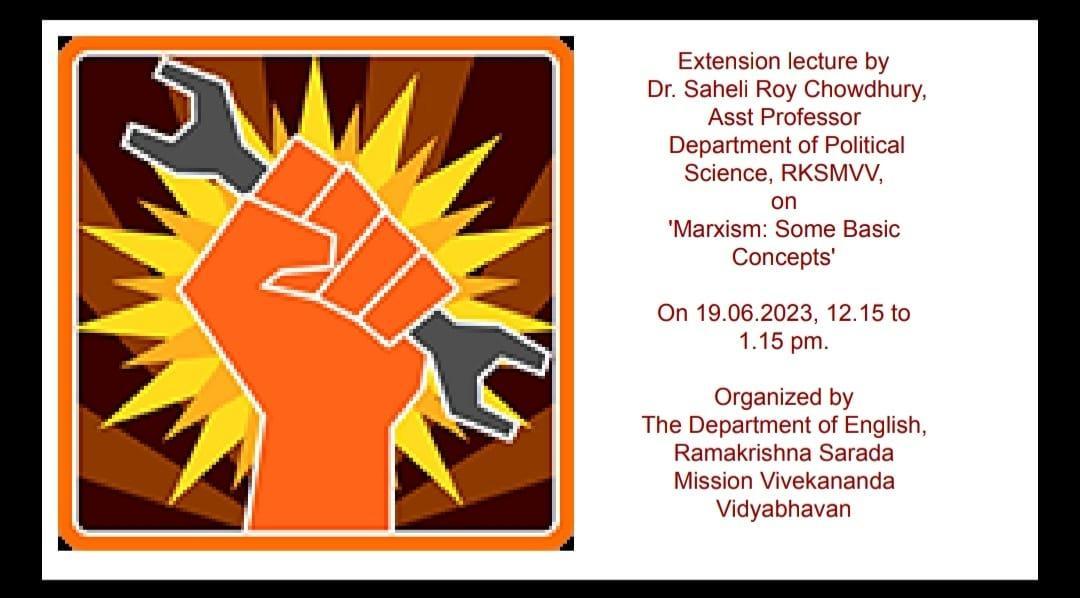 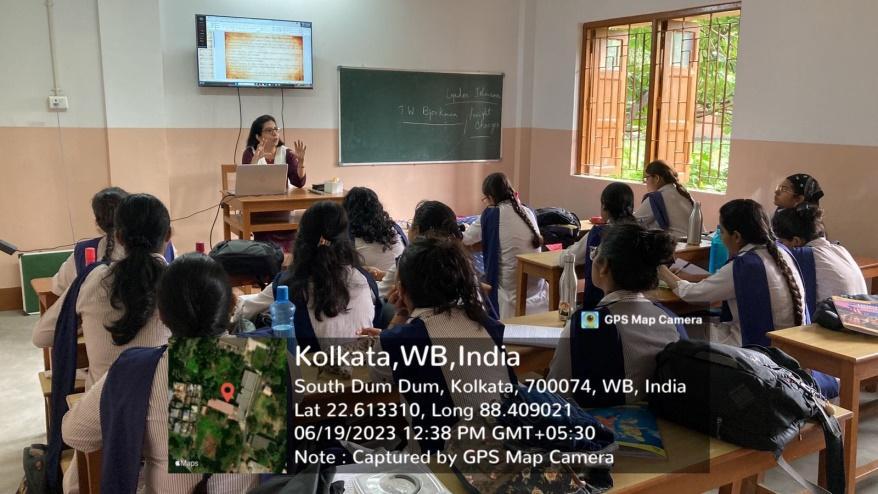 